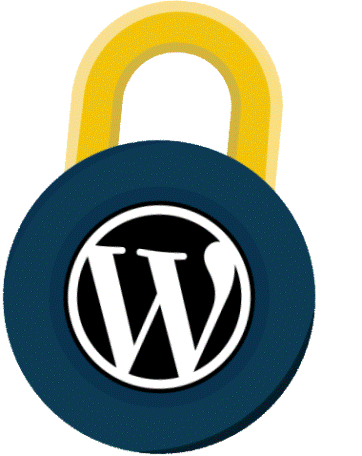 The Ultimate WORDPRESS SECURITY Checklist [2019]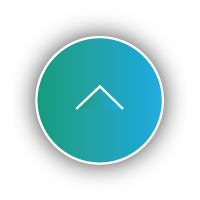 Part 1: Simple Steps to Secure WordPressALWAYS Keep Your Version of WordPress Up-To-DateDon’t Change WordPress CoreMake Sure All Your Plugins Are UpdatedRemove Any Inactive or Unused PluginsMake Sure All Themes Are Kept UpdatedInstall Themes, Plugins and Scripts ONLY From Their Official SourceChoose a Secure WordPress Hosting ServiceMake Sure Your Site is Running the Latest Version of PHPChange the Admin UsernameAlways Use Strong PasswordsDon’t Reuse PasswordsProtect Your Password(s) By Avoiding Plain-Text Password TransmissionOnly Update Your Site From Trusted NetworksUse a Local Anti-VirusEnable Google Search ConsoleSecure WordPress With a Bulletproof WordPress Security PluginIf All Else Fails, Restore From Backup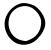 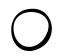 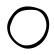 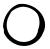 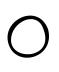 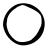 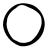 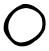 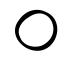 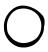 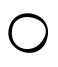 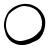 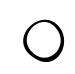 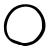 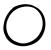 SECURITY:Ultimate 32-Step ChecklistPart 2: Advanced Steps for Security Freaks. Limit Login AttemptsEnable Two-Factor AuthenticationEnsure File Permissions Are CorrectChange the Default Table PrefixEnsure You’ve Set WordPress Secret Authentication KeysDisable PHP ExecutionSegregate Your WordPress DatabasesRestrict Database User PrivilegesDisable File EditingSecure Your wp-config.php FileDisable XML-RPC (If You Aren’t Using It)Disable PHP Error ReportingInstall a FirewallUse a Content Delivery Network FirewallMonitor Your WordPress Security With Security Logging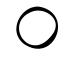 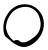 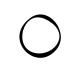 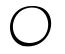 Part 3: Steps for Webmasters HOSTINGIdeally on a dedicated instance or serverFor shared hosting, ensure that sites are isolated or “jailed”Run an https-only websiteUSER MANAGEMENTGrant only as much access as is neededReview your user list frequently, deleting those that are obsolete, downgrading roles where possibleWORDPRESS CORE, THEMES AND PLUGINSEnable auto-updates wherever possible / practicalCheck for updates frequently (at least weekly) and install them as soon as possible. Only download themes and plugins from trusted sourcesRemove all unused themes, plugins and old unused WordPress installations immediatelyAUTHENTICATIONIdeally use 2-factor authenticationRequire strong passwords for all usersEnsure that your login page is running on an https pageLimit the rate of login attemptsSERVER ADMINISTRATIONOnly communicate with your server using an encrypted connection (sFTP for file transfer or SSH for shell access)If you connect to your server over a public network, use a VPNSERVER ADMINISTRATION (CONTINUED) Secure access to your wp-config.php file, including copies     Secure access to your backups, log files, test files, temporary files and other PHP applications on your web server     Backup your WordPress files and database at least weekly      Use a strong password for your MySQL database user       Install a WordPress security plugin  FEATURES TO LOOK FOR IN A WORDPRESS SECURITY PLUGINMalware scanning Brute-force login protectionProtection against hacker recon techniques  Rate based throttling and blocking Two-factor authentication Password auditingCountry blockingAdvanced blocking techniquesSECURE YOUR WORK ENVIRONMENTProtect your internet connection by using a VPN, especially on public networks Only install trusted software on your workstation and mobile deviceUse a reputable virus scannerProtect your devices with strong passwordsWatch out for phishing, spear phishing and social engineering attacksTAKE STEPS TO DETECT HACKS EARLYVisit your site oftenSearch for your website in Google frequentlySet up email alerts in Google Search ConsoleUse a malware scanner like WP hacked Help and set up email alertsInvestigate customer reports immediatelyUse a source code scanner to verify site integrityUse a website monitoring service that detects site changesWatch for unexplained spikes in site traffic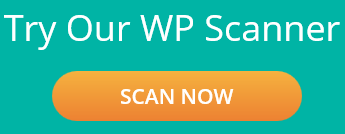 Also See Our Top Rated PostsBest WordPress Security Services & Plugins 2019 - How To ChooseHow To Setup WordPress Two-Factor Authentication (2FA)Virtual Hardening & WAF 🛡️ How Does It Hardens WordPress?How to Fix  Error Establishing a Database Connection in WordPress?WordPress Pharma Hack What It is & How To Fix It?Website Security For Small Business - A Big Concern in 2019How To Disable Directory Browsing in WordPress Via .htaccess & PluginsWordPress Arbitrary File Deletion Vulnerability Exploit FIXED